附件12022年福建农林大学、福州大学毕业生招聘会参会单位申请表附件2福建农林大学专场招聘会事业单位高层次人才、紧缺急需人才岗位信息表附件3福州大学2022届毕业生冬季校园双选会邀请函尊敬的用人单位：衷心感谢贵单位长期以来对我校毕业生就业工作的大力支持和帮助！根据《教育部关于做好2022届全国普通高校毕业生就业创业工作的通知》要求，按照“科学有效防控、安全有序招聘”的原则，为促进毕业生更加充分、更高质量就业，促进用人单位的事业发展，学校决定举办“福州大学2022届毕业生冬季校园双选会”，诚邀贵单位来校广纳英才，欢迎各集团公司组团来校招聘！现将有关事项函告如下： 一、双选会时间2021年12月28日（星期二）9:00-13:00 二、双选会地点福州大学旗山校区第二田径场 三、双选会规模及参会对象1.参会单位规模：因疫情防控需要，本场双选会招聘单位规模不超过200家，每家单位入校招聘工作人员1-2人。2.参会对象：仅限福州大学本校师生 四、双选会服务双选会为公益性活动，不收取任何费用。我们将免费提供如下服务：1.为每家参会单位提供舒适展位。2.为每个展位配备1张桌子、2把椅子。 五、参会报名（一）注册账号登录福州大学就业官网：“福建人才联合网”（网址：http://www.fjrclh.com），点击“福州大学学生就业管理系统-用人单位登录”注册账号，进行入驻申请。学校审核通过后，可报名参加学校招聘活动及发布招聘信息等。（二）报名参会登录用人单位账号，点击导航栏“招聘会”，选择“福州大学2022届毕业生冬季校园双选会”，点击“查看详情-招聘会报名”，进行报名。具体操作详见附件《福州大学学生就业管理系统用人单位操作指南》。报名截止时间为：2021年12月12日24:00。（三）学校审核根据疫情防控要求，低风险地区用人单位可申请参会，暂不接受高、中风险地区单位参会，欢迎各用人单位参与线上双选会或线上发布网络招聘信息。本次双选会展位有限，将进行适当筛选（筛选主要参考依据：企业综合实力、招聘需求与福大毕业生求职期望的匹配度、近年录用福州大学毕业生情况等）。学校将于2021年12月20日通过福州大学就业官网“福建人才联合网”和微信公众号“福大就业创业”公布《福州大学2022届毕业生冬季校园双选会单位名单及展位安排表》，不再另行通知，敬请理解。六、联系方式电话：0591-22866663、0591-22866660地址：福建省福州市福州大学城乌龙江北大道2号福州大学学生活动中心203室（邮编:350108）七、其他校园双选会将根据疫情防控的最新规定动态调整。有关双选会信息、动态及疫情防控安排，将通过学校就业官网“福建人才联合网”和微信公众号“福大就业创业”及时发布告知。真诚欢迎广大用人单位报名参加，选聘英才。祝贵单位事业蒸蒸日上！福州大学学生就业管理系统用人单位平台使用指南.zip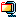 福州大学学生工作部                          2021年11月29日三明市人力资源和社会保障局办公室        2021年12月8日印发序号单位名称注册资本行业招聘宣传语(不得超过20字)岗位和薪资待遇
(转正工资需4500元以上)联系人/联系电话、联系手机（必填项，不对外公布，仅供通知参会使用）参会人员(2人、职务)邮箱（仅供通知参会使用)所在县（市、区）示例1某某集团股份有限公司5亿通信业中国民企500强，A股上市储备干部30名（6000-7000元/月）林小姐
0591-8888888864033036@qq.com示例2某某银行20亿金融业年薪15万以上，六险两金，车补房补大客户服务专员2名（年薪15-18万）陈先生
1888888888864033036@qq.com示例3某某服装贸易有限公司500万纺织服装业工作时间自由，穿梭繁华商圈时尚买手2名（底薪4000元/月+抽成）
每年国外旅游王小姐
13333333333364033036@qq.com1.以上选项都为必填项，缺一不可！！请按示例要求填写！2.参会企业代表请保持本人手机畅通，通过审核的企业相关通知将以短信（留意短信是否会被拦截）、邮件方式通知。凡因通讯不畅导致无法联络本人的，均视为自动放弃。3.招聘单位的招聘信息必须真实有效。4.招聘宣传语是最快吸引应聘者关注的方式，请认真填写！本表信息填写完整后发到邮箱：50609723@163.com(邮件标题：福建农林大学+企业全称+福州大学+企业全称)1.以上选项都为必填项，缺一不可！！请按示例要求填写！2.参会企业代表请保持本人手机畅通，通过审核的企业相关通知将以短信（留意短信是否会被拦截）、邮件方式通知。凡因通讯不畅导致无法联络本人的，均视为自动放弃。3.招聘单位的招聘信息必须真实有效。4.招聘宣传语是最快吸引应聘者关注的方式，请认真填写！本表信息填写完整后发到邮箱：50609723@163.com(邮件标题：福建农林大学+企业全称+福州大学+企业全称)1.以上选项都为必填项，缺一不可！！请按示例要求填写！2.参会企业代表请保持本人手机畅通，通过审核的企业相关通知将以短信（留意短信是否会被拦截）、邮件方式通知。凡因通讯不畅导致无法联络本人的，均视为自动放弃。3.招聘单位的招聘信息必须真实有效。4.招聘宣传语是最快吸引应聘者关注的方式，请认真填写！本表信息填写完整后发到邮箱：50609723@163.com(邮件标题：福建农林大学+企业全称+福州大学+企业全称)1.以上选项都为必填项，缺一不可！！请按示例要求填写！2.参会企业代表请保持本人手机畅通，通过审核的企业相关通知将以短信（留意短信是否会被拦截）、邮件方式通知。凡因通讯不畅导致无法联络本人的，均视为自动放弃。3.招聘单位的招聘信息必须真实有效。4.招聘宣传语是最快吸引应聘者关注的方式，请认真填写！本表信息填写完整后发到邮箱：50609723@163.com(邮件标题：福建农林大学+企业全称+福州大学+企业全称)1.以上选项都为必填项，缺一不可！！请按示例要求填写！2.参会企业代表请保持本人手机畅通，通过审核的企业相关通知将以短信（留意短信是否会被拦截）、邮件方式通知。凡因通讯不畅导致无法联络本人的，均视为自动放弃。3.招聘单位的招聘信息必须真实有效。4.招聘宣传语是最快吸引应聘者关注的方式，请认真填写！本表信息填写完整后发到邮箱：50609723@163.com(邮件标题：福建农林大学+企业全称+福州大学+企业全称)1.以上选项都为必填项，缺一不可！！请按示例要求填写！2.参会企业代表请保持本人手机畅通，通过审核的企业相关通知将以短信（留意短信是否会被拦截）、邮件方式通知。凡因通讯不畅导致无法联络本人的，均视为自动放弃。3.招聘单位的招聘信息必须真实有效。4.招聘宣传语是最快吸引应聘者关注的方式，请认真填写！本表信息填写完整后发到邮箱：50609723@163.com(邮件标题：福建农林大学+企业全称+福州大学+企业全称)1.以上选项都为必填项，缺一不可！！请按示例要求填写！2.参会企业代表请保持本人手机畅通，通过审核的企业相关通知将以短信（留意短信是否会被拦截）、邮件方式通知。凡因通讯不畅导致无法联络本人的，均视为自动放弃。3.招聘单位的招聘信息必须真实有效。4.招聘宣传语是最快吸引应聘者关注的方式，请认真填写！本表信息填写完整后发到邮箱：50609723@163.com(邮件标题：福建农林大学+企业全称+福州大学+企业全称)1.以上选项都为必填项，缺一不可！！请按示例要求填写！2.参会企业代表请保持本人手机畅通，通过审核的企业相关通知将以短信（留意短信是否会被拦截）、邮件方式通知。凡因通讯不畅导致无法联络本人的，均视为自动放弃。3.招聘单位的招聘信息必须真实有效。4.招聘宣传语是最快吸引应聘者关注的方式，请认真填写！本表信息填写完整后发到邮箱：50609723@163.com(邮件标题：福建农林大学+企业全称+福州大学+企业全称)1.以上选项都为必填项，缺一不可！！请按示例要求填写！2.参会企业代表请保持本人手机畅通，通过审核的企业相关通知将以短信（留意短信是否会被拦截）、邮件方式通知。凡因通讯不畅导致无法联络本人的，均视为自动放弃。3.招聘单位的招聘信息必须真实有效。4.招聘宣传语是最快吸引应聘者关注的方式，请认真填写！本表信息填写完整后发到邮箱：50609723@163.com(邮件标题：福建农林大学+企业全称+福州大学+企业全称)1.以上选项都为必填项，缺一不可！！请按示例要求填写！2.参会企业代表请保持本人手机畅通，通过审核的企业相关通知将以短信（留意短信是否会被拦截）、邮件方式通知。凡因通讯不畅导致无法联络本人的，均视为自动放弃。3.招聘单位的招聘信息必须真实有效。4.招聘宣传语是最快吸引应聘者关注的方式，请认真填写！本表信息填写完整后发到邮箱：50609723@163.com(邮件标题：福建农林大学+企业全称+福州大学+企业全称)主管
部门招聘单位经费方式招聘岗位招聘人数免笔试类型岗位资格条件岗位资格条件岗位资格条件岗位资格条件岗位资格条件岗位资格条件岗位资格条件岗位资格条件岗位资格条件备注主管
部门招聘单位经费方式招聘岗位招聘人数免笔试类型最高年龄专业学历学位政治面貌性别招聘
对象其他条件招聘单位联系电话备注三明市XXX局三明市XXX中心财政核拨专业技术人员2紧缺急需专业免笔试30计算机软件技术类、计算机信息管理类本科及以上学士及以上不限不限应往届毕业生（我市机关事业单位在编在岗人员除外）王女士0958XXXXXXX最低服务年限5年